ΔΗΜΟΤΙΚΗ ΕΠΙΧΕΙΡΗΣΗ                                                               Ημερομηνία: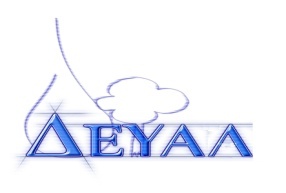 ΥΔΡΕΥΣΗΣ ΑΠΟΧΕΤΕΥΣΗΣ                                             ΛΕΣΒΟΥ                                                                                                                     Προς                                                                                                                     Δ.Ε.Υ.Α. ΛέσβουΕΝΔΕΙΚΤΙΚΟΣ ΠΡΟΥΠΟΛΟΓΙΣΜΟΣ	Προς Υπογραφή Προσφέροντος ή Εκπροσώπου του……………………………………………………… Όνομα υπογράφοντος……………………………………………….Αρ. Δελτίου Ταυτότητας/ΔιαβατηρίουΥπογράφοντος………………………………………………..Ιδιότητα υπογράφοντος……………………………………………… ΘΕΜΑ:Προμήθεια υλικών ύδρευσης και αποχέτευσης για τις ανάγκες της Δ.Ε.Αγ.Παρασκευής.      Αρ. πρωτ.:    2521/19-3-2019Α/ΑΠΟΣΟΤΗΤΑΠΕΡΙΓΡΑΦΗΤΙΜΗ ΜΟΝ. ΚΟΣΤΟΣ15ΓΩΝΙΑ 2 1/2΄΄ ΘΗΛ.ΓΑΛΒ.7,2036,0024ΓΩΝΙΑ 4΄΄ ΘΗΛ.ΓΑΛΒ.22,0088,00310ΣΥΣΤΟΛΗ 2 Χ 1 1/2'' ΑΓΓΛ ΓΑΛΒ3,0030,0045ΣΥΣΤΟΛΗ 3 Χ 2 1/2'' ΑΓΓΛ ΓΑΛΒ.10,3051,50530ΤΑΥ 1'' ΓΑΛΒ.1,3039,0065ΚΟΛΑΡΟ ΠΑΡΟΧΗΣ Φ100 Χ 1 ΧΥΤΟ6,5032,5074ΦΛΑΝΤΖΑ ΤΥΦΛΗ DN100 4''10,6042,4084ΦΛΑΝΤΖΑ Φ20025,00100,0095ΦΛΑΝΤΖΑ Φ80 ή 3 1/2'' ΤΡ11,2056,0010100ΦΛΑΝΤΖΑΚΙ ΚΟΛΑΡΟΥ0,3030,0011100ΒΙΔΑ 1/2 Χ 70 ΕΞΑΓ. ΣΙΔ. ΓΑΛΒ.+ΠΕΡΙΚ.0,4545,00124ΒΑΝΑ 3'' (ΤΥΠΟΥ ΚΙΜ)87,96351,841310ΡΑΚΟΡ 2'' ΘΗΛ.ΟΡΕΙΧ.6,1361,301410ΣΕΛΛΑ ΤΑΧ.ΕΠΙΣΚ.105-125Χ250mm63,60636,001525ΣΕΛΛΑ ΤΑΧ.ΕΠΙΣΚ.155-175Χ300mm81,302032,50165ΗΛΕΚΤΡΟΜΟΥΦΑ Φ125 16ΑΤΜ10,2351,15172ΗΛΕΚΤΡΟΤΑΠΑ Φ160 16 ΑΤΜ13,0026,00185ΣΥΝΔ/ΜΟΣ ΑΥΤ.DN65(63-83.7η70-88)123,5617,50195ΦΛ/ΖΙΜΠΩ ΑΥΤΑΓΚΥΡ.DN100(107,2-133)η104-1)179,68898,40205ΛΑΙΜΟΣ ΦΛΑΝΤΖΑΣ ΣΥΓΚ.Φ90 ΡΕ5,0025,00215ΛΑΙΜΟΣ ΦΛΑΝΤΖΑΣ Φ125 16ατμ8,2041,002210ΓΩΝΙΑ Φ160/45° PVC ΑΠΟΧ.4,4044,002310ΣΥΣΤΟΛΗ Φ160/125 PVC ΑΠΟΧ.4,2042,00ΚΑΘΑΡΗ ΑΞΙΑΚΑΘΑΡΗ ΑΞΙΑΚΑΘΑΡΗ ΑΞΙΑΚΑΘΑΡΗ ΑΞΙΑ5.377,09ΦΠΑ…..%ΦΠΑ…..%ΦΠΑ…..%ΦΠΑ…..%914,11ΣΥΝΟΛΟΣΥΝΟΛΟΣΥΝΟΛΟΣΥΝΟΛΟ6.291,20